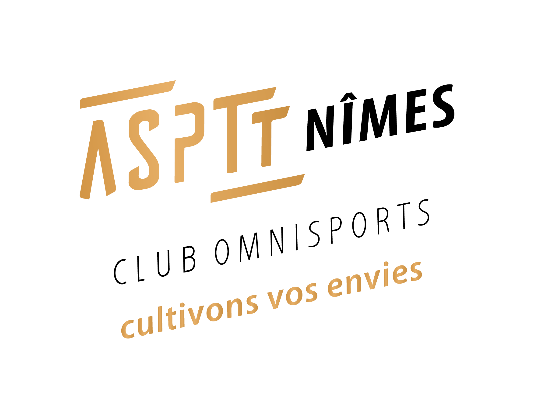 PROCEDURE D’INSCRIPTION ET DE PAIEMENTA partir du 01er septembre vous pouvez vous INSCRIRE et PAYER votre adhésion et votre licence fédérale EN LIGNE1-Aller sur https://my.asptt.com/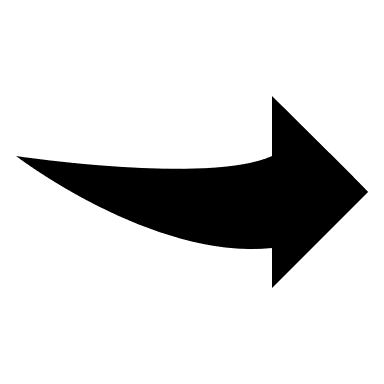 2-Cliquez sur « créer un compte »3-Indiquez : « Prénom – Nom - Courriel – Mot de passe – Confirmation du mot de passe et validez »4-Revenir sur la fenêtre principale et cliquez sur « se connecter » et indiquez « votre courriel et votre mot de passe » pour rentrer sur l’espace paiement5- Choisissez votre département « 30 », puis votre club « ASPTT NIMES »6-Cliquez sur « votre activité » puis faites descendre la page « choisissez votre catégorie » puis cliquez sur « inscription »7-Indiquez les informations nécessaires à l’enregistrement de l’adhérent, cliquez sur « suivant », vérifiez votre choix, cliquez sur « suivant »8-Choisissez votre mode de règlement :a-Vous souhaitez payer en espèce, chèques vacances, coupons sport, actobi, chèque CCAS ou pass sport, veuillez-nous apportez le paiement directement au bureau pendant les horaires de permanences et les horaires de cours,  accompagnés du certificat médical ou du questionnaire de santé et cliquez sur « Soumettre votre demande ». b-Vous souhaitez payer en CB, il vous suffit de télécharger votre certificat médical ou questionnaire de santé à nouveau, puis de choisir le paiement « CB en 1 fois » ou « CB en 4x sans frais », puis cliquez sur « Soumettre votre demande ».!!! Tout adhérent ayant droit à une réduction liée aux nombres d’inscrits dans une même famille ou à un bénévolat ne pourra pas passer par la plateforme de paiement et devra faire son règlement par chèque !!!!!!Votre inscription n’est qu’en fait une pré-inscription, celle-ci ainsi que votre paiement sera validé uniquement à la suite de votre cours d’essai qui se déroulera dans la semaine du 12 au 18 septembre pour les enfants !!!Vous avez également accès gratuitement au DIGICLUB si vous souhaitez faire une activité de fitness ou de bien être en visio. https://asptt.com/a-la-une/le-digiclub-premium-by-asptt-arrive-a-la-rentree/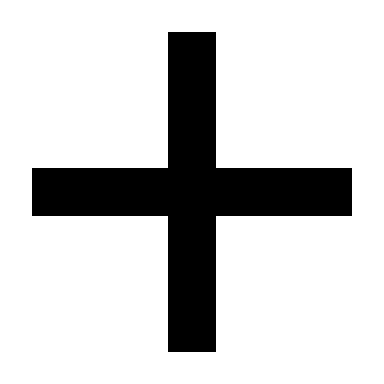 Ainsi qu’au CLUB PREMIUM sur https://asptt.com/espacelicencie-partenaire-premium/ afin de pouvoir acceder à des réductions et tarifs préférentiels toute l’année et chaque mois sur vos loisirs (Cinéma – Shopping – Parcs – Presse – Services – Séjours), vos hébérgements et vos locations de matériel sport d’hiver.